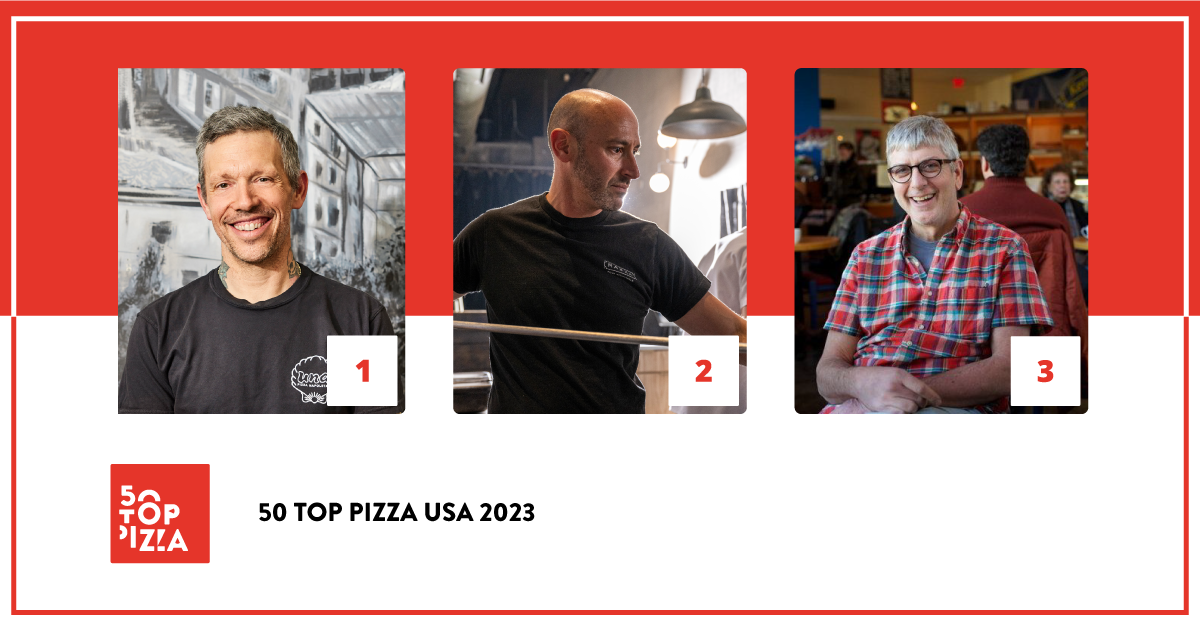 50 TOP PIZZA USA 2023: UNA PIZZA NAPOLETANA IN NEW YORK HAS BEEN NAMED THE BEST PIZZERIA IN THE UNITED STATES OF AMERICA.In second place is Razza Pizza Artigianale in Jersey City, and on the third step of the podium is Ken’s Artisan Pizza in Portland.The Pizza Maker of the Year is Dan Richer from Razza Pizza Artigianale in Jersey City. The Performance of the Year award has been captured by Tony Gemignani from Tony’s Pizza Napoletana in San Francisco. The Pizza of the Year is the ‘NDUJA by Jay’s Artisan Pizzeria in Kenmore.Una Pizza Napoletana in New York has once again been named the best pizzeria of the United States of America.  This is the verdict according to the most influential guide in the world of pizza: 50 Top Pizza. It was announced yesterday afternoon at 6pm (New York time) at West Edge inside Chelsea Market during a heavily followed ceremony broadcast live on the guide’s social network platforms and presented by Andrew Cotto.It was an important achievement for Anthony Mangieri, who was visibly moved during the ceremony. In second place is Razza Pizza Artigianale in Jersey City by Dan Richer, who has also captured the coveted Pizza Maker of the Year 2023 - Ferrarelle Award. On the third step of the podium is Ken’s Artisan Pizza, in Portland, which has also received the only Green Oven award in the guide. This prize recognizes pizzerias with a particular sensitivity towards environmental sustainability.  In fourth place is Tony's Pizza Napoletana in San Francisco, which has also captured the Performance of the Year 2023 - Robo Award because it is the only business with two pizzerias present in this year’s guide: Tony’s Pizza Napoletana in San Francisco, and Pizza Rock in Las Vegas, at position number 18.  Fifth position has gone to Chris Bianco and his Pizzeria Bianco, in Phoenix; in sixth position is  Ribalta, by Rosario Procino and Pasquale Cozzolino, in New York, which has also captured the  Best Pasta Proposal 2023 - Pastificio Di Martino Award; in seventh position  0' Munaciello, in Miami; in eighth position is Jay's Artisan Pizzeria in Kenmore, which has also captured the Pizza of the Year 2023 - Latteria Sorrentina Award, with its pizza ‘NDUJA; ninth position has gone to Song' E Napule, in New York, which also obtained the Best Fried Food - Il Fritturista 2023 - Oleificio Zucchi Award; closing the top ten is Kesté, in New York. The other special awards which have been conferred are: Best Wine List 2023 - Asti DOCG Award which went to Ops, in Brooklyn; Best Service 2023 - Goeldlin Award went to Fabrica Pizza, in Tampa; New Entry of the Year 2023 - Solania Award was given to Pizza Secret in New York; One to Watch 2023 - Fedegroup Award has gone to Pizzeria Sei in Los Angeles, and finally the Best Beer Service 2023 - Birrificio Fratelli Perrella Award has been captured by Craft 64 in Scottsdale. This year a Green Oven award has been conferred in the United States for the first time. This recognition is given to pizzerias which have environmentally sustainable practices and a particular sensitivity towards our planet. It has been awarded to Ken’s Artisan Pizza in Portland, who has been added to a company of six other pizzerias in Europe who have already received the same special mention.  New York is the most represented city in the United States of America with an impressive ten pizzerias present in this year’s guide.  It is followed by Portland, Miami and San Francisco with three locations each in the guide.The first 15 positions in the list of the 50 Top Pizza USA 2023, have earned the right to enter into the 100 Best Pizzerias in the World ranking. This awards ceremony will be held at the Palazzo Reale in Naples on the 13th of September.“New York has been deemed one of the greatest cities in the world for pizza,” underscore the project curators Barbara Guerra, Luciano Pignataro and Albert Sapere “and it is the city with the most pizzerias in the world, with more than 7000 businesses which serve pizzas. The biggest news this year is the impressive improvement in quality demonstrated by the pizzerias from the city of Portland. California is the state with the most pizzerias. The American pizza Movement is very active right now, with a new generation of artisans who are ever more careful with the quality of their product and their ingredients. It is a trend that has been particularly noticeable over the last year.”The after party held at La Devozione restaurant served as a dynamic platform for the thriving American pizza community. With almost 200 participants from all corners of the US, this celebratory event not only marked their impressive ranking but also provided a prime opportunity for the community to share ideas.Project Partners:Birrificio Fratelli Perrella, Consorzio dell’Asti DOCG, Fedegroup, Ferrarelle, Goeldlin, Latteria Sorrentina, Oleificio Zucchi, Pastificio Di Martino, Robo 1938, Solania.The following list is the Complete Ranking for 50 Top Pizza USA 2023:1	Una Pizza Napoletana - New York, USA2	Razza Pizza Artigianale - Jersey City, USA3	Ken’s Artisan Pizza – Portland, USA4	Tony's Pizza Napoletana - San Francisco, USA5	Pizzeria Bianco – Phoenix, USA6	Ribalta - New York, USA7	0' Munaciello – Miami, USA8	Jay's Artisan Pizzeria - Kenmore	, USA9	Song' E Napule - New York, USA10	Kesté - New York, USA11	La Leggenda Pizzeria – Miami, USA12	Pasquale's Pizzeria Napoletana - South Kingstown, USA13	Ops – Brooklyn, USA14	Spacca Napoli Pizzeria – Chicago, USA15	Fabrica Pizza – Tampa, USA16	Partenope Ristorante – Dallas, USA17	Pizza Secret - New York, USA18	Pizza Rock - Las Vegas, USA19	Pizzeria Sei - Los Angeles, USA20	Apizza Scholls – Portland, USA21	Flour House - San Luis Obispo, USA22	Mission Pizza Napoletana - Winston – Salem, USA23	Inferno Pizzeria Napoletana – Darnestown, USA24	Il Forno - San Antonio, USA25	Coals Artisan Pizza – Louisville, USA26	Nardò Italian Restaurant - Huntington Beach, USA27	Robert's Pizza and Dough Company – Chicago, USA28	Bricco Coal Fired Pizza - Haddon Township, USA29	Nostrana – Portland, USA30	Craft 64 – Scottsdale, USA31	Spark Pizza – Redmond, USA32	San Matteo - Pizzeria e Cucina - New York, USA33	A 16 - San Francisco, USA34	Salsa - New York, USA35	Antico Pizza Napoletana – Atlanta, USA36	Tribute Pizza - San Diego, USA37	Don Antonio - New York, USA38	Zeneli - New Haven, USA39	Pizza Delicious - New Orleans, USA40	PizzElla - Miami Beach, USA41	Slice & Pie – Washington, USA42	Pasquale Jones - New York, USA43	Basil & Barley Pizzeria Napoletana - Colorado Springs, USA44	Pomo – Scottsdale, USA45	Oven & Tap – Bentonville, USA46	Angelina's Pizzeria Napoletana – Irvine, USA47	Posto – Somerville, USA48	A Modo Mio - Arlington	, USA49	Yellow Moto Pizzeria - San Francisco, USA50	786 Degrees - Los Angeles, USAUSA Special Awards 2023• Pizza Maker of the Year 2023 - Ferrarelle AwardDan Richer - Razza Pizza Artigianale - Jersey City, USA• Performance of the Year 2023 - Robo AwardTony Gemignani - Tony's Pizza Napoletana - Pizza Rock - USA• Best Pasta Proposal 2023 - Pastificio Di Martino AwardRibalta - New York, USA• Pizza of the Year 2023 - Latteria Sorrentina Award‘NDUJA - Jay's Artisan Pizzeria – Kenmore, USA• Best Fried Food - Il Fritturista 2023 - Oleificio Zucchi AwardSong' E Napule - New York, USA• Best Wine List 2023 - Asti DOCG AwardOps – Brooklyn, USA• Best Service 2023 - Goeldlin AwardFabrica Pizza - Tampa	, USA• New Entry of the Year 2023 - Solania AwardPizza Secret - New York, USA• One to Watch 2023 - Fedegroup AwardPizzeria Sei - Los Angeles, USA• Best Beer Service 2023 - Birrificio Fratelli Perrella AwardCraft 64 – Scottsdale, USA50 Top Pizza USA - Green Oven 2023• Ken’s Artisan Pizza – Portland, USANext events for 50 Top Pizza 2023• 50 Top Pizza Italia 2023 – July 12th, Rome• 50 Top Pizza World 2023 – September 13th, Naples• 50 Top World Artisan Pizza Chains 2023 – November 23rd, NaplesAs with all of the rankings under the 50 Top brand, 50 Top Pizza USA 2023 has also been realized thanks to the annual assessment carried out by our inspectors which collaborate with this project.  They have examined an enormous number of pizzerias located throughout the continent.  Inspections are always performed anonymously as per policy of the guide. The criteria for assessment include factors which ensure the wellbeing of the client on the whole, beginning from the most essential, the quality of the products used.  